Exercícios de fixaçãoUnidade 1Web aulas 1, 2, 3 e 4Questão 1(UFRGS) O valor da expressão   é?Questão 2Resolva, aplicando as propriedades de radiciação.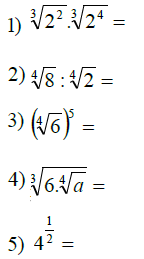 Respostas 1) 2) 3) 5) Questão 3Resolva.a)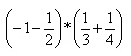 b)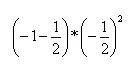 c)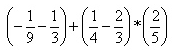 Resposta: = Questão 4Qual o valor da expressão ?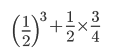 Resposta:Questão 5Qual é o resultado da expressão  em sua forma mais simples?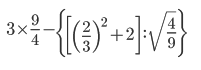 Resposta:Questão 6(UFSM) O valor da expressão é: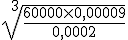 Questão 7Calcule o valor da expressão .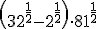 Resposta:  Questão 8(MACK)  é igual a? = 